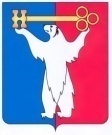 АДМИНИСТРАЦИЯ ГОРОДА НОРИЛЬСКАКРАСНОЯРСКОГО КРАЯПОСТАНОВЛЕНИЕг. Норильск_____________									 №_________О внесении изменений в отдельные правовые акты Администрации города Норильска В целях урегулирования отдельных вопросов, касающихся оплаты труда руководителей и работников муниципальных учреждений муниципального образования город Норильск,ПОСТАНОВЛЯЮ:1. Внести в постановление Администрации города Норильска от 29.03.2016  № 181 «О системе оплаты труда работников муниципальных учреждений муниципального образования город Норильск» (далее – Постановление) следующие изменения:1.1. Внести в Положение о системе оплаты труда работников муниципальных учреждений муниципального образования город Норильск, утвержденное Постановлением (далее - Положение № 181), следующее изменение:1.1.1. В строке 20 приложения 4 к Положению № 181 цифры «2,5» заменить цифрами «2,7». 1.2. Внести в Типовую форму положения об оплате труда руководителя, заместителей руководителя и главного бухгалтера, утвержденную Постановлением (далее - Типовая форма), следующее изменение:1.2.1. Абзац первый пункта 4.9 Типовой формы изложить в следующей редакции:«4.9. Выплаты по итогам работы устанавливаются руководителю, его заместителям и главному бухгалтеру учреждения по результатам работы за отчетный период – год в пределах фонда оплаты труда по основаниям, приведенным в приложении 4 к настоящему Положению, в процентах от должностного оклада.».2. Внести в Положение об оплате труда директора, заместителей директора и главного бухгалтера муниципального автономного учреждения дополнительного образования «Норильский центр безопасности движения», утвержденное постановлением Администрации города Норильска от 18.04.2016 № 227 (далее – Положение), следующие изменения:2.1. В пункте 4.9 Положения слово «календарный» исключить.2.2. Приложение 4 к Положению изложить в редакции согласно приложению 1 к настоящему постановлению.3. Внести в Положение об оплате труда директора, заместителя директора муниципального казенного учреждения «Управление экологии и комплексного содержания территорий», утвержденное постановлением Администрации города Норильска от 04.08.2021 № 394 (далее – Положение 1), следующие изменения:3.1. В пункте 1.5 Положения 1 цифры «2,5» заменить цифрами «2,7».3.2. В пункте 4.11 Положения 1 слово «календарный» исключить.3.3. Приложение 4 к Положению 1 изложить в редакции согласно приложению 1 к настоящему постановлению.4. Внести в Примерное положение об оплате труда работников муниципального казенного учреждения «Управление экологии и комплексного содержания территорий», утвержденное постановлением Администрации города Норильска от 04.08.2021 № 395 (далее – Положение 2), следующие изменения:	5.1. В пункте 4.12 Положения 2 слово «календарный» исключить.	5.2. Приложения 3, 4 к Положению 2 изложить в редакции согласно приложениям 3, 4 к настоящему постановлению соответственно.6. Опубликовать настоящее постановление в газете «Заполярная правда» и разместить его на официальном сайте муниципального образования город Норильск.Глава города Норильска							            Д.В. КарасевКолдоркина Наталия Александровна43-71-30Приложение 1 к постановлению Администрации города Норильскаот_________2024 №________Приложение 4 
           к положению об оплате труда
           директора, заместителя директора и
           главного бухгалтера муниципального 
           автономного учреждения 
           дополнительного образования
           «Норильский центр безопасности
           движения», утвержденному
           постановлением Администрации
           города Норильска от 18.04.2016 № 227КРИТЕРИИ ОЦЕНКИ РЕЗУЛЬТАТИВНОСТИ И КАЧЕСТВА ТРУДА ДЛЯ УСТАНОВЛЕНИЯ ВЫПЛАТ ПО ИТОГАМ РАБОТЫПриложение 2 к постановлению Администрации города Норильскаот_________2024 №________Приложение  4к Положению об оплате труда директора, заместителя директора муниципального казенного учреждения «Управление экологии и комплексного содержания территорий», утвержденномупостановлением Администрации города Норильска от 04.08.2021 № 394КРИТЕРИИОЦЕНКИ РЕЗУЛЬТАТИВНОСТИ И КАЧЕСТВА ТРУДАДЛЯ УСТАНОВЛЕНИЯ ВЫПЛАТ ПО ИТОГАМ РАБОТЫПриложение 3 к постановлению Администрации города Норильскаот_________2024 №________Приложение 3к Примерному положениюоб оплате труда работниковмуниципального казенногоучреждения «Управление экологии и комплексного содержания территорий»,утвержденному постановлениемАдминистрации города Норильскаот 04.08.2021 № 395КРИТЕРИИОЦЕНКИ РЕЗУЛЬТАТИВНОСТИ И КАЧЕСТВА ТРУДА ДЛЯ УСТАНОВЛЕНИЯЕЖЕМЕСЯЧНЫХ ВЫПЛАТ ЗА КАЧЕСТВО ВЫПОЛНЯЕМЫХ РАБОТРАБОТНИКАМ МУНИЦИПАЛЬНОГО КАЗЕННОГО УЧРЕЖДЕНИЯ«УПРАВЛЕНИЕ ЭКОЛОГИИ И КОМПЛЕКСНОГО СОДЕРЖАНИЯ ТЕРРИТОРИЙ»Приложение 4 к постановлению Администрации города Норильскаот_________2024 №________Приложение 4к Примерному положениюоб оплате труда работниковмуниципального казенногоучреждения «Управление экологии и комплексного содержания территорий»,утвержденному постановлениемАдминистрации города Норильскаот 04.08.2021 № 395КРИТЕРИИОЦЕНКИ РЕЗУЛЬТАТИВНОСТИ И КАЧЕСТВА ТРУДАДЛЯ УСТАНОВЛЕНИЯ ВЫПЛАТ ПО ИТОГАМ РАБОТЫ РАБОТНИКАМ МУНИЦИПАЛЬНОГО КАЗЕННОГО УЧРЕЖДЕНИЯ«УПРАВЛЕНИЕ ЭКОЛОГИИ И КОМПЛЕКСНОГО СОДЕРЖАНИЯ ТЕРРИТОРИЙ»Наименование критерия оценки результативности и качества трудаУсловия (индикатор)Значения индикатораПредельный размер к должностному окладу, %ДиректорДиректорДиректорДиректорВыполнение муниципального задания отчетного года по натуральному показателюПроцент исполненияне менее 90%100Выполнение муниципального задания отчетного года по показателям качестваВыполнение по всем показателямвыполнено100Обеспечение безаварийной, безотказной и бесперебойной работы инженерных и хозяйственно-эксплуатационных систем жизнеобеспечения учрежденияНаличие/отсутствиеналичие50Проведение ремонтных работ в учрежденииТекущий ремонтвыполнен в срок, качественно, в полном объеме50Проведение ремонтных работ в учрежденииКапитальный ремонтвыполнен в срок, качественно, в полном объеме60Исполнение плана по энергосбережениюМероприятия плана в отчетном периоде выполнены в полном объеме-50Организация повышения квалификации работниковНе менее 1 работникавыполнено60Заместители директора по учебной работеЗаместители директора по учебной работеЗаместители директора по учебной работеЗаместители директора по учебной работеВыполнение муниципального задания отчетного года по натуральному показателюПроцент исполненияне менее 90%90Выполнение муниципального задания отчетного года по показателям качестваВыполнение по всем показателямвыполнено90Организация повышения квалификации работниковНе менее 1 работникавыполнено45Заместитель директора по хозяйственной частиЗаместитель директора по хозяйственной частиЗаместитель директора по хозяйственной частиЗаместитель директора по хозяйственной частиПроведение ремонтных работ в учрежденииТекущий ремонтвыполнен в срок, качественно, в полном объеме90Проведение ремонтных работ в учрежденииКапитальный ремонтвыполнен в срок, качественно, в полном объеме100Исполнение плана по энергосбережениюМероприятия плана в отчетном периоде выполнены в полном объеме-50Главный бухгалтерГлавный бухгалтерГлавный бухгалтерГлавный бухгалтерИнициатива и оперативность, проявленные при выполнении порученных заданий, а также при исполнении должностных обязанностей в соответствующем периодеНаличие/отсутствиеналичие100Наименование критерия оценки результативности качества трудаУсловия (индикатор)Значения индикатораПредельный размер к должностному окладу, %Директор учрежденияДиректор учрежденияДиректор учрежденияДиректор учрежденияЭффективное управление учреждениемПроцент исполнения сметы расходов на содержание учреждения по итогам отчетного финансового годасвыше 90%155Эффективное управление учреждениемПроцент исполнения сметы расходов на содержание учреждения по итогам отчетного финансового годаот 70% до 90%135Эффективное управление учреждениемДостижение индикаторов результативности по муниципальной программе, направленной на реализацию целей и задач в рамках деятельности учреждения (за исключением причин, не зависящих от деятельности учреждения) в отчетном годусвыше 90%155Эффективное управление учреждениемДостижение индикаторов результативности по муниципальной программе, направленной на реализацию целей и задач в рамках деятельности учреждения (за исключением причин, не зависящих от деятельности учреждения) в отчетном годуот 70% до 90%135Организация повышения квалификации работниковне менее 1 работника учреждениявыполнено в течение отчетного года60Заместитель директора учрежденияЗаместитель директора учрежденияЗаместитель директора учрежденияЗаместитель директора учрежденияЭффективное управление учреждениемПроцент исполнения сметы расходов на содержание учреждения по итогам отчетного финансового годасвыше 90%155Эффективное управление учреждениемПроцент исполнения сметы расходов на содержание учреждения по итогам отчетного финансового годаот 70% до 90%135Эффективное управление учреждениемДостижение индикаторов результативности по муниципальной программе, направленной на реализацию целей и задач в рамках деятельности учреждения (за исключением причин, не зависящих от деятельности учреждения) в отчетном годусвыше 90%155Эффективное управление учреждениемДостижение индикаторов результативности по муниципальной программе, направленной на реализацию целей и задач в рамках деятельности учреждения (за исключением причин, не зависящих от деятельности учреждения) в отчетном годуот 70% до 90%135Организация повышения квалификации работниковне менее 1 работника учреждениявыполнено в течение отчетного года35ДолжностиКритерии оценки результативности и качества трудаУсловия (индикатор)Значение индикатораКоличество балловНачальник отделаКачественное выполнение должностных обязанностей в соответствии с должностной инструкциейОбоснованные зафиксированные замечания директора и заместителя директора учрежденияОтсутствие обоснованных замечаний25Начальник отделаКачественное выполнение должностных обязанностей в соответствии с должностной инструкциейОбоснованные зафиксированные замечания директора и заместителя директора учрежденияНаличие 1 - 3 обоснованных замечаний20Начальник отделаКачественное выполнение должностных обязанностей в соответствии с должностной инструкциейОбоснованные зафиксированные замечания директора и заместителя директора учрежденияНаличие 4 - 5 обоснованных замечаний15Начальник отделаКачественное выполнение должностных обязанностей в соответствии с должностной инструкциейОбоснованные зафиксированные замечания директора и заместителя директора учрежденияНаличие более 5 обоснованных замечаний10Начальник отделаУчастие в исполнении, контроль за исполнением контрактов, договоров по направлению деятельности отделаСоблюдение сроков и качества подготовки документацииОтсутствие обоснованных замечаний руководителя учреждения, его заместителя15Начальник отделаВысокий уровень профессионального мастерства при организации деятельности отделаОрганизация обучения сотрудников отдела на рабочем местеКачественная и своевременная отработка документов без ошибок и замечаний со стороны руководителя учреждения, его заместителя6Начальник отделаВысокий уровень профессионального мастерства при организации деятельности отделаВнедрение новых методов организации трудаОрганизация работы с использованием информационных технологий10Заместитель начальника отделаКачественное выполнение должностных обязанностей в соответствии с должностной инструкциейОбоснованные зафиксированные замечания директора и заместителя директора учреждения, начальника отделаОтсутствие обоснованных замечаний20Заместитель начальника отделаКачественное выполнение должностных обязанностей в соответствии с должностной инструкциейОбоснованные зафиксированные замечания директора и заместителя директора учреждения, начальника отделаНаличие 1 - 3 обоснованных замечаний15Заместитель начальника отделаКачественное выполнение должностных обязанностей в соответствии с должностной инструкциейОбоснованные зафиксированные замечания директора и заместителя директора учреждения, начальника отделаНаличие 4 - 5 обоснованных замечаний10Заместитель начальника отделаКачественное выполнение должностных обязанностей в соответствии с должностной инструкциейОбоснованные зафиксированные замечания директора и заместителя директора учреждения, начальника отделаНаличие более 5 обоснованных замечаний5Заместитель начальника отделаУчастие в исполнении, контроль за исполнением контрактов, договоров по направлению деятельности отделаСоблюдение сроков и качества подготовки документацииОтсутствие обоснованных замечаний начальника отдела10Заместитель начальника отделаВысокий уровень профессионального мастерства при организации деятельности отделаОрганизация обучения сотрудников отдела на рабочем местеКачественная и своевременная отработка документов без ошибок и замечаний со стороны руководителя учреждения, его заместителя5Главный специалистКачественное выполнение должностных обязанностей в соответствии с должностной инструкциейОбоснованные зафиксированные замечания директора и заместителя директора учреждения, начальника отделаОтсутствие обоснованных замечаний20Главный специалистКачественное выполнение должностных обязанностей в соответствии с должностной инструкциейОбоснованные зафиксированные замечания директора и заместителя директора учреждения, начальника отделаНаличие 1 - 3 обоснованных замечаний15Главный специалистКачественное выполнение должностных обязанностей в соответствии с должностной инструкциейОбоснованные зафиксированные замечания директора и заместителя директора учреждения, начальника отделаНаличие 4 - 5 обоснованных замечаний7Главный специалистКачественное выполнение должностных обязанностей в соответствии с должностной инструкциейОбоснованные зафиксированные замечания директора и заместителя директора учреждения, начальника отделаНаличие более 5 обоснованных замечаний3Главный специалистСамостоятельность и ответственностьСамоорганизация рабочего процесса, самообразование при выполнении задач и порученийОтсутствие обоснованных замечаний10Ведущий специалистКачественное выполнение должностных обязанностей в соответствии с должностной инструкциейОбоснованные зафиксированные замечания начальника отделаОтсутствие обоснованных замечаний10Ведущий специалистКачественное выполнение должностных обязанностей в соответствии с должностной инструкциейОбоснованные зафиксированные замечания начальника отделаНаличие 1 - 3 обоснованных замечаний5Ведущий специалистКачественное выполнение должностных обязанностей в соответствии с должностной инструкциейОбоснованные зафиксированные замечания начальника отделаНаличие более 4 обоснованных замечаний3Наименование критерия оценки результативности и качества трудаУсловия (индикатор)Значения индикатораРазмер выплат, баллыСтепень освоения выделенных бюджетных средств - исполнение кассового плана за отчетный периодПроцент освоения60% - 100%50Стабильное, добросовестное выполнение должностных обязанностейОтсутствие неоднократных обоснованных замечаний к работе со стороны начальника отдела или директора/заместителя директора учрежденияне более 145  Соблюдение требований техники безопасности и охраны трудаНедопущение неоднократных нарушений, выявленных органом, осуществляющим функции надзора и контроля или директором учрежденияне более 110Выполнение функций и задач в соответствии с уставом учрежденияОтсутствие неоднократных обоснованных замечаний к работе со стороны начальника отдела или директора/заместителей директора учрежденияне более 115Участие в разработке, разработка локальных актов учреждения и проектов правовых актов органов местного самоуправления муниципального образования город НорильскОтсутствие неоднократных обоснованных замечаний к работе со стороны начальника отдела или директора/заместителя директора учрежденияне более 120Соблюдение порядка подготовки и сроков представления плановых и отчетных документовОтсутствие неоднократных обоснованных замечаний к работе со стороны начальника отдела или директора/заместителя директора учрежденияне более 14Участие в выполнении важных, сложных и срочных работОтсутствие неоднократных обоснованных замечаний к работе со стороны начальника отдела или директора/заместителя директора учрежденияне более 13Инициатива и применение в работе современных форм и методов организации трудаОтсутствие неоднократных обоснованных замечаний к работе со стороны начальника отдела или директора/заместителя директора учрежденияне более 12Качественная подготовка и проведение мероприятий, связанных с деятельностью учрежденияОтсутствие неоднократных обоснованных замечаний к работе со стороны начальника отдела или директора/заместителя директора учрежденияне более 11